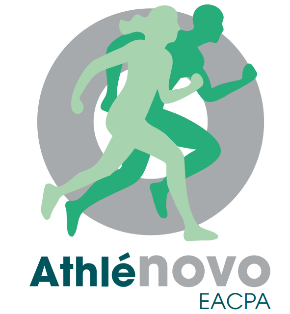 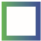 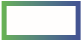 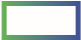 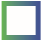 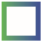 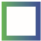 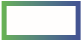 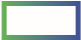 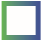 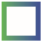  Pontoise            Magny-en-Vexin          Aincourt    	  Beaumont-sur-Oise	  Saint-Martin-du-tertre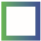 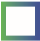 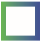 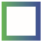 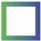 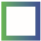 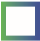 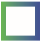 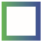 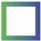 Mode de règlement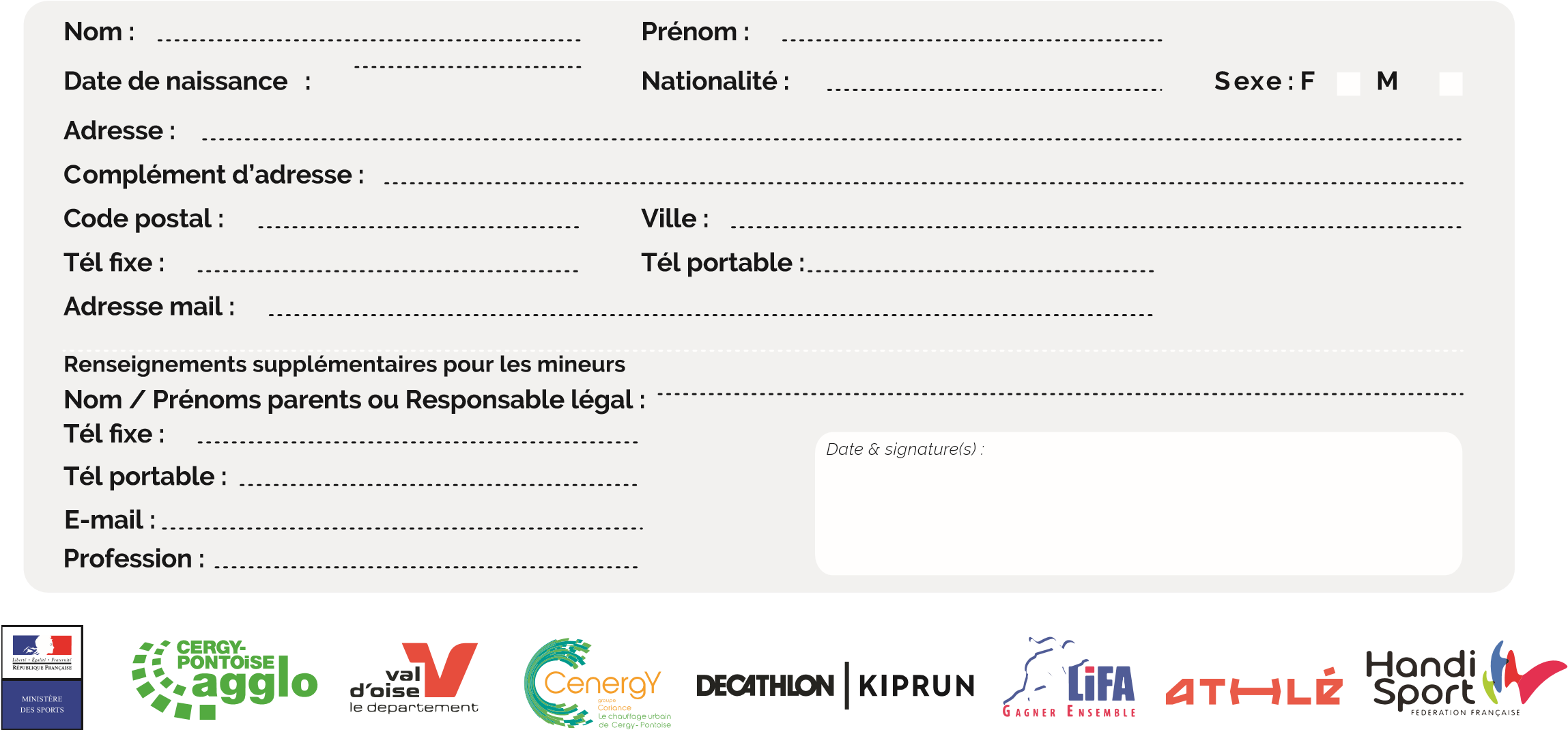 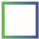 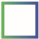 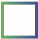 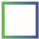 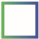 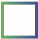 Les chèques sont à libeller à l’ordre de l’EACPA (possibilité de payer en 3 fois, dernière échéance janvier 2023)Informations personnelles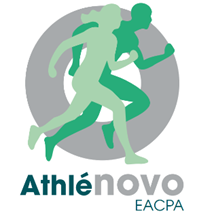 F I C H ED’ I N S C R I PT I O NL I C E N C E  2 0 2 3/ 2 0 2 4Autorisations & assurances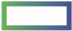 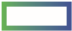 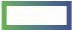 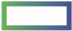 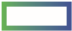 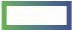 Certificat médicalIdentité adhérentF I C H ED’ I N S C R I PT I O NL I C E N C E 2 0 2 3 / 2 0 2 4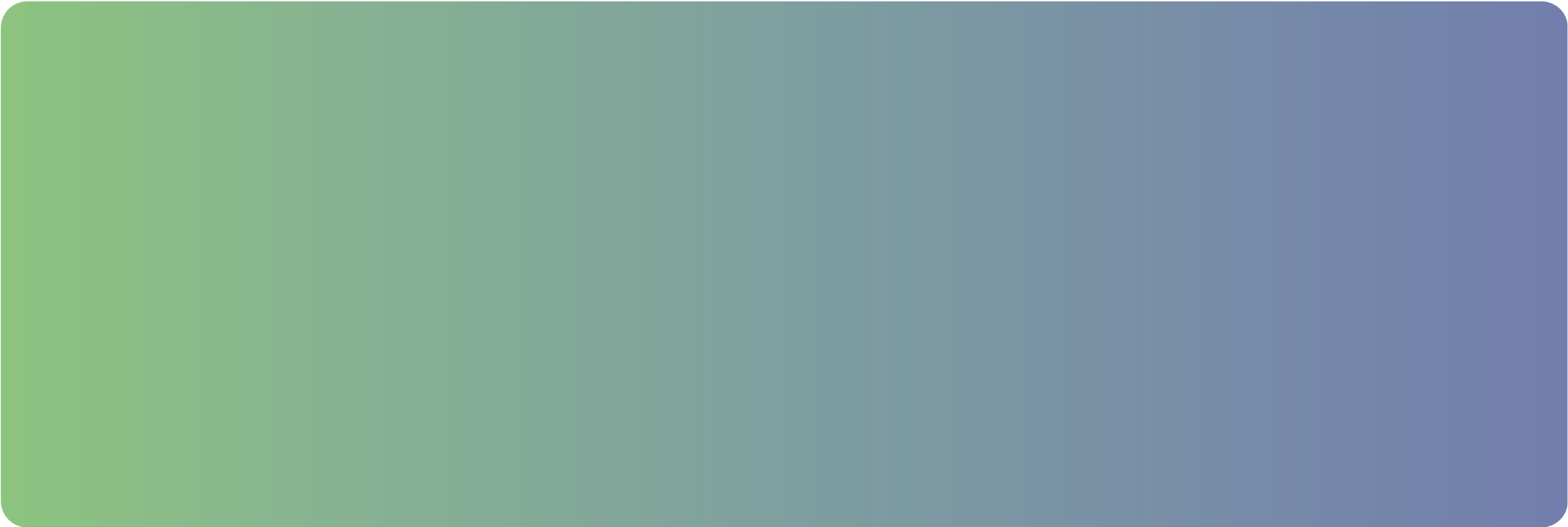 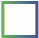 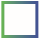 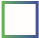 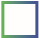 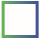 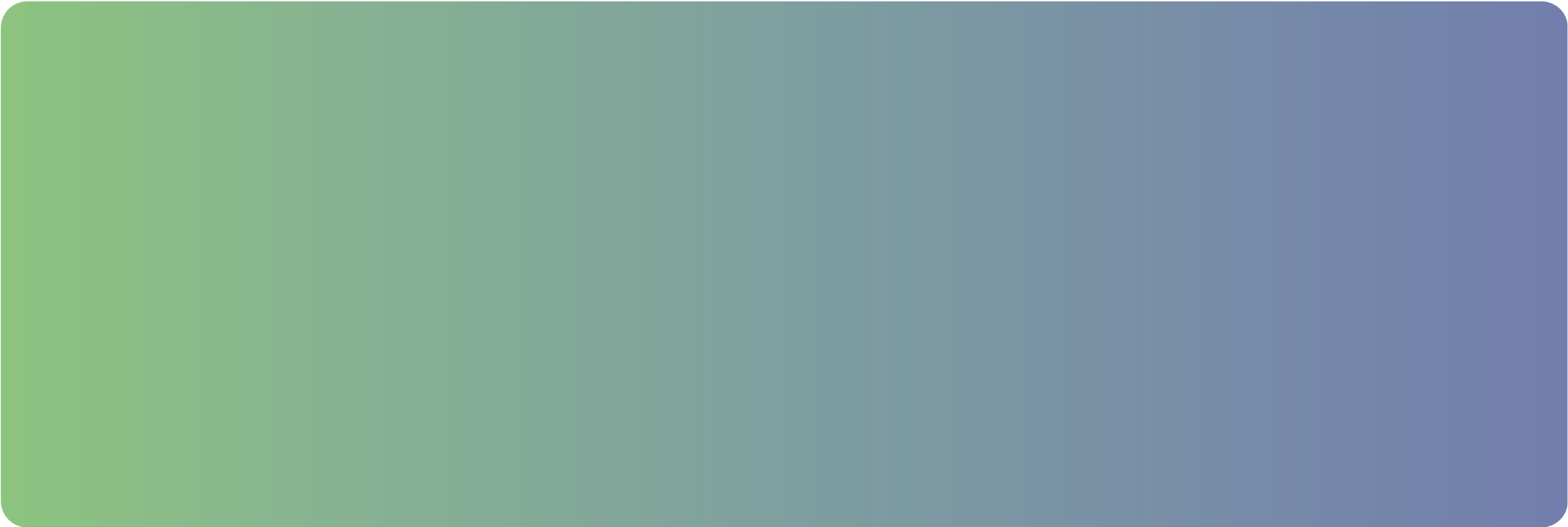 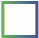 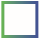 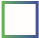 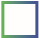 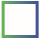 Pour les mineurs : Pas besoin de certificat médical si : le représentant légal du mineur atteste que le questionnaire de santé a été rempli avec le mineur et qu’aucune réponse ne donne lieu à un examen médical. Dans le cas contraire, un certificat médical sera nécessaire pour la prise de licence. Pour un renouvellement le questionnaire sera à valider sur l’espace licencié.Pour les majeurs : Pour une première prise de licence d’un majeur : Le certificat médical doit être fourni obligatoirement. Pour un renouvellement de licence d’un majeur : Le licencié devra valider le questionnaire de santé (à condition que le certificat médical n’ait pas été utilisé pour plus de 2 renouvellements sur son espace du licencié.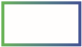 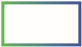 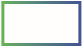 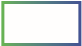 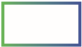 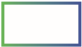 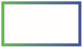 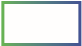 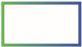 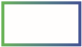 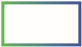 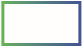 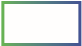 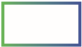 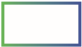 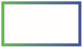 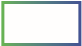 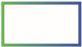 Date et Signature de l’athlète et/ou du représentant légal :